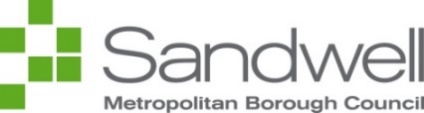 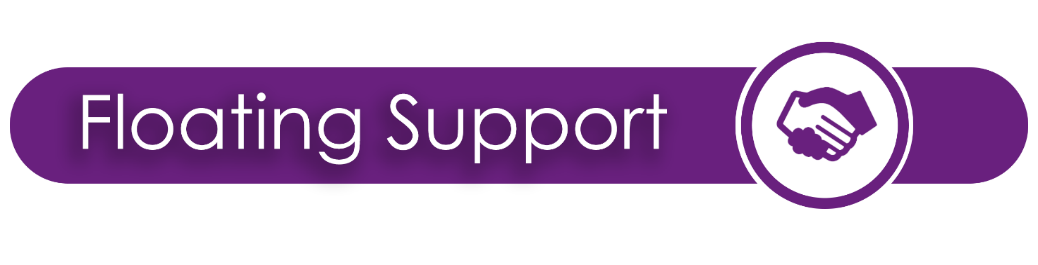 Sandwell’s Floating Support Service can provide help and support to residents who are finding it difficult to stay safe and healthy.  You may be at risk of homelessness or finding it difficult to stay out of hospital or you may be affected by safeguarding concerns, where you may be at risk of harm.We offer support for: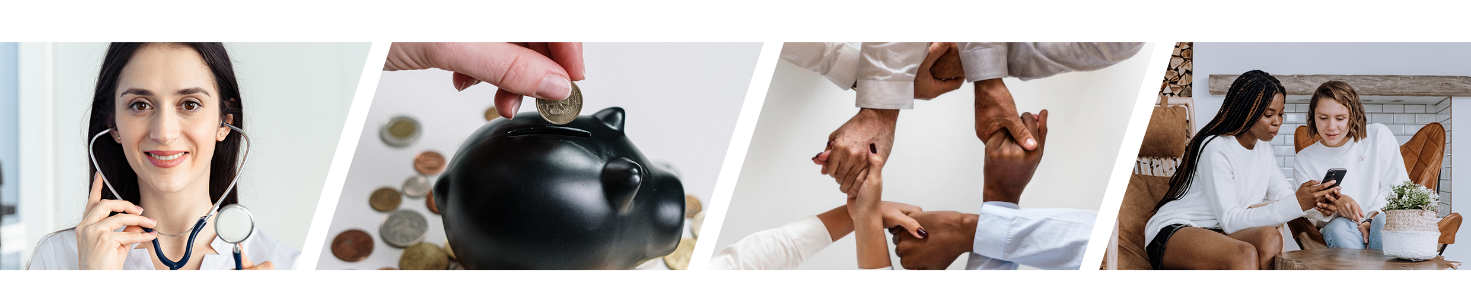 Health		Finance		     Safety 			Housing
Alcohol / drug issue	Budgeting		       To be independent		Landlord problems
Learning disability	Benefits		       At risk of harm		Homelessness
Physical health		Debt			       Abuse			Need to move
Mental healthThe Service can offer support to enable vulnerable people develop the skills they need to: run and maintain a home, stay safe, be healthy and live independently in the community.  The service can also help individuals to find volunteering or social activities, which are designed to enable people gain experience and reach their desired goals in education or employment.The Service can also provide housing-related support to vulnerable residents to either remain in their homes and maintain their independence or resettle back into the community and become independent.Each individual is different and has different needs.  We can provide support that is different for each resident designed specifically to meet your individual needs.  There is no direct cost to you for this service.  With your permission and where necessary, we can liaise with all the agencies and departments you are involved with e.g. housing, private landlords, social care, health services and others in order to get you the support you need andavoid your situation deteriorating. If you are struggling and think the Floating Support Service can help, you can request a referral form by contacting floating_support@sandwell.gov.uk  or you can click here to download the referral form from the Council’s website or you can call on 0121 569 2266.Information for Residents 